Terrific Three’s & Four’s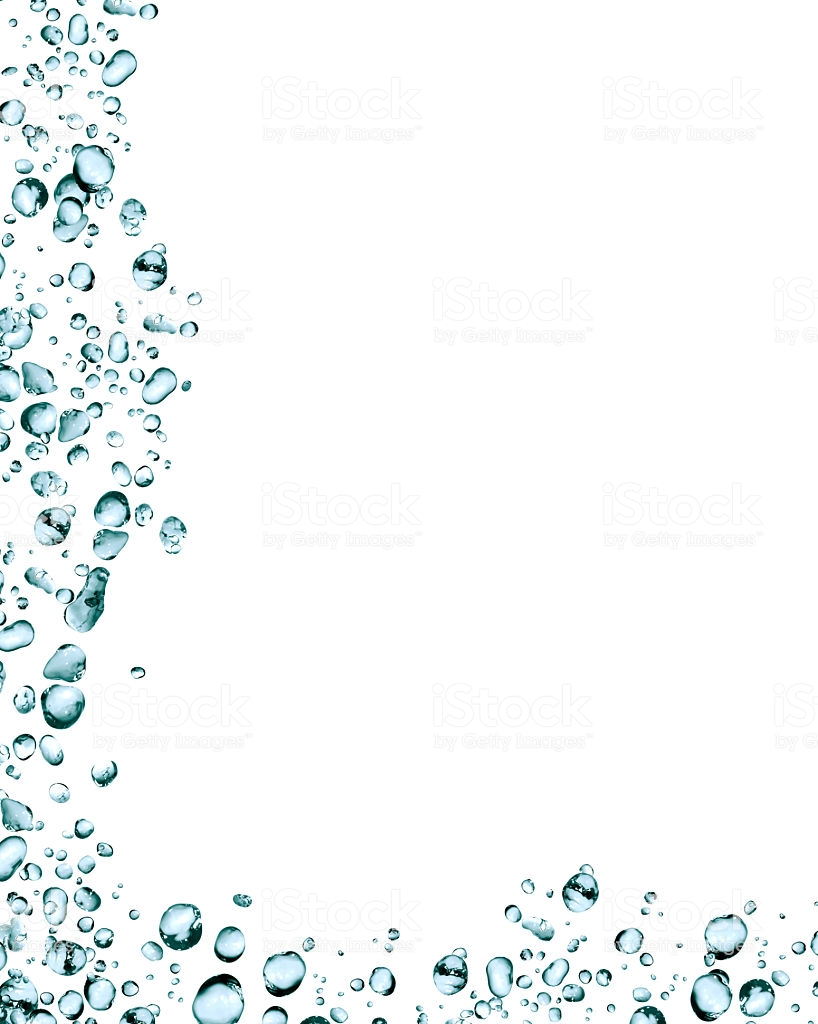 Week of: May 4th-May 8th 	Lesson: Water is funBible Verse: “God made the water” (Psalms 104:10)Letter: Cc		Number: 23  	Color: Grey		 Shape: OctagonPurpose: The purpose of this lesson is to help children grow in their appreciation of God’s gift of water and to learn that water has many uses and purposes.May 4th–8th MondayTuesdayWednesdayThursdayFridayArtPainting on wet paperMixing colorsPrinting with spongesDrawing with wet chalkPainting with spray bottlesNatureMaking wavesExperimenting with magnets and waterSink and floatLooking through a water magnifierExploring iceBooks & ListeningMaking a sailboat bookReading a book about water safetyListening to rain soundsChoosing a favorite water activityReading books in a swimming poolBlocksBuilding bridgesWashing the carGoing fishingGoing to the beachLearning about a plumberMusic Moving like windshield wipersLooking at water scenesTaking a bathMoving with streamersStaying dry on a rainy dayWritingColoring the letter of the weekColoring the number of the weekTracing the letter of the weekTracing the number of the weekTracing/color the shape of the weekHome LivingDipping and pouring waterWashing dishesMaking lemonadeGiving the babies a bathMaking take along snacksPuzzles & ManipulativesWorking wooden puzzlesUsing a matching boardWorking a magnetic puzzlePlaying a matching gameLacingKindness Curriculum: RelaxationWhat does relaxing mean?Practice breathing Doing stretchesListen to calming musicWhat is your favorite way to relax?